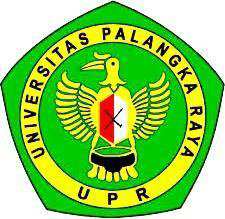 FORM – 1 (MAHASISWA)  PENDAFTARAN PENERBITAN SURAT KETERANGAN PENDAMPING IJAZAH (SKPI) UNIVERSITAS PALANGKA RAYA  *) 	Nama, tempat dan tanggal lahir isikan sesuai dengan ijazah NIM isikan sesuai kartu mahasiswa  *) 	Isikan yang sesuai dengan jenjang pendidikan  Lampiran fotocopy halaman judul dan lembar pengesahan Program studi mengecek bahasa Inggris secara cermat  *) 	Isikan yang sesuai dengan kegiatan kerja praktek/magang yang dilakukan (maksimal 4 kegiatan)  Lampiran fotocopy data dukung yang sesuai dengan informasi yang diajukan  
Program studi bahasa Inggris secara cermat  *) 	Isikan yang sesuai dengan jenis sertifikasi keahlian yang diperoleh (maksimal 4 kegiatan) Lampiran fotocopy data dukung yang sesuai dengan informasi yang diajukan  
Program studi mengecek bahasa Inggris secara cermat  *) 	Isikan yang sesuai dengan jenis sertifikasi keahlian yang diperoleh (maksimal 4 kegiatan) Lampiran fotocopy data dukung yang sesuai dengan informasi yang diajukan  
Program studi mengecek bahasa Inggris secara cermat  *) 	Isikan yang sesuai dengan jenis sertifikasi keahlian yang diperoleh (maksimal 4 kegiatan) Lampiran fotocopy data dukung yang sesuai dengan informasi yang diajukan  
Program studi mengecek bahasa Inggris secara cermat  *) 	Isikan yang sesuai dengan jenis sertifikasi keahlian yang diperoleh (maksimal 4 kegiatan) Lampiran fotocopy data dukung yang sesuai dengan informasi yang diajukan  
Program studi mengecek bahasa Inggris secara cermat  Demikian formulir pendaftaran penerbitan Surat Keterangan Pendamping Ijazah ini saya buat dengan sebenar-benarnya. Semua informasi dan data dukung yang saya sampaikan adalah  benar  merupakan  aktivitas  saya  selama  menjadi  mahasiswa  di  Universitas Palangka Raya.  Palangka Raya, Yang membuat,  ........................I. IDENTITAS MAHASISWA I. IDENTITAS MAHASISWA *) 1. Nama lengkap 2. NIM 3. Tempat, tanggal lahir 4. Alamat sekarang 5. Nomor telp./HP 6. Tahun masuk 7. Tahun lulus II. JUDUL TUGAS AKHIR II. JUDUL TUGAS AKHIR *) Tugas Akhir                       Judul Tugas Akhir   (dalam bahasa Indonesia dan bahasa Inggris)                       Judul Tugas Akhir   (dalam bahasa Indonesia dan bahasa Inggris)Skripsi Skripsi Tesis Tesis Disertasi Disertasi III. KERJA PRAKTEK / MAGANG *) No. Kegiatan Kerja Praktek / Magang Yang Diikuti (dalam bahasa Indonesia dan bahasa Inggris)  Kegiatan Kerja Praktek / Magang Yang Diikuti (dalam bahasa Indonesia dan bahasa Inggris)  1 1 2 2 3 3 4 4 IV. SERTIFIKASI KEAHLIAN *) No. Sertifikat Keahlian Yang Diikuti  (dalam bahasa Indonesia dan bahasa Inggris) Sertifikat Keahlian Yang Diikuti  (dalam bahasa Indonesia dan bahasa Inggris) 1 1 2 2 3 3 4 4 V. PELATIHAN/SEMINAR/WORKSHOP *) No. Kegiatan Pelatihan/Seminar/Workshop Yang Diikuti (dalam bahasa Indonesia dan bahasa Inggris) Kegiatan Pelatihan/Seminar/Workshop Yang Diikuti (dalam bahasa Indonesia dan bahasa Inggris) 1 1 2 2 3 3 4 4 VI. PRESTASI DAN PENGHARGAAN *) No. Prestasi dan Penghargaan Yang Diperoleh  (dalam bahasa Indonesia dan bahasa Inggris) Prestasi dan Penghargaan Yang Diperoleh  (dalam bahasa Indonesia dan bahasa Inggris) 1 1 2 2 3 3 4 4 VII. PENGALAMAN ORGANISASI *) No. Pengalaman Organisasi Yang Diikuti  (dalam bahasa Indonesia dan bahasa Inggris) Pengalaman Organisasi Yang Diikuti  (dalam bahasa Indonesia dan bahasa Inggris) 1 1 2 2 3 3 4 4 